МІНІСТЕРСТВО ОСВІТИ І НАУКИ УКРАЇНИХАРКІВСЬКИЙ НАЦІОНАЛЬНИЙ УНІВЕРСИТЕТ МІСЬКОГОГОСПОДАРСТВА ІМЕНІ О.М. БЕКЕТОВАМетодичні рекомендації до виконання розрахунково-графічного завдання “Графіки навантажень, температурний режим та навантажувальна здатність трансформаторів ” з курсу «Електрична частина станцій та підстанцій»(для студентів заочної форм навчання спеціальності 141 – Електроенергетика, електротехніка та електромеханіка)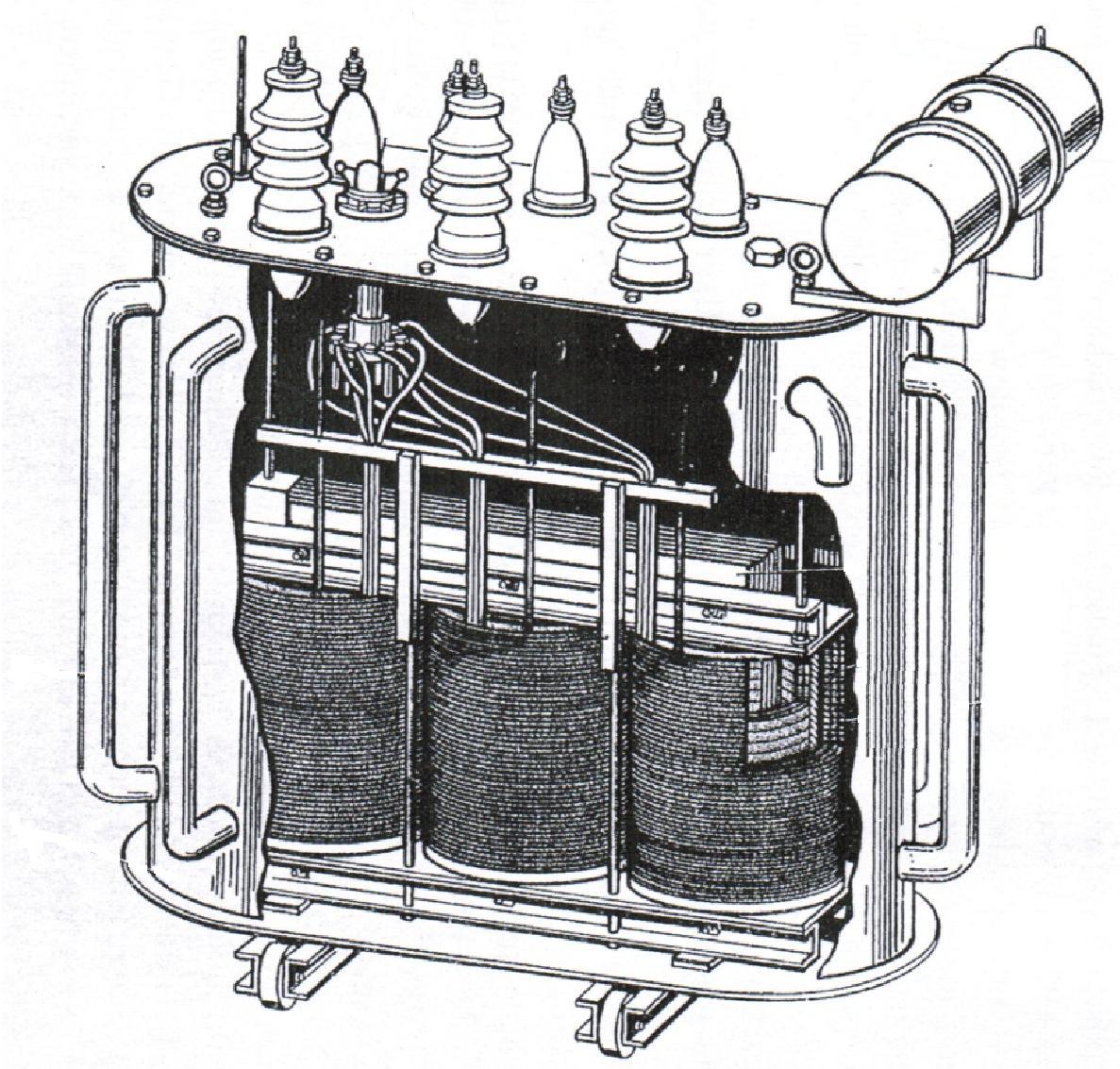 ХарківХНУМГ2019Методичні рекомендації до виконання розрахунково-графічного завдання “Графіки навантажень, температурний режим та навантажувальна здатність трансформаторів ” з курсу «Електрична частина станцій та підстанцій» (для студентів заочної форми навчання спеціальності 141 – Електроенергетика, електротехніка та електромеханіка») Укладачі: Воропай В. Г., Гаряжа В. М., Дьяков Є.Д. – Харків: ХНУМГ імені О.М. Бекетова, 2019. –   стор.Рецензент: доц. Перепечений В. О.Рекомендовано кафедрою ”систем електропостачання та електроспоживання міст”, протокол №   від   .          р.